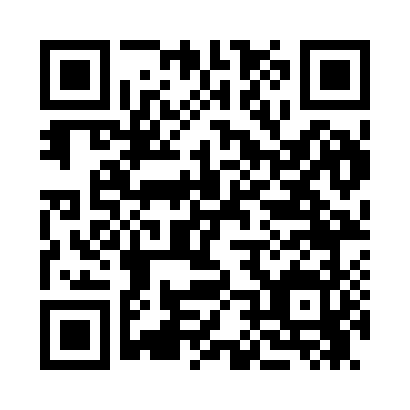 Prayer times for Chilili, New Mexico, USAMon 1 Jul 2024 - Wed 31 Jul 2024High Latitude Method: Angle Based RulePrayer Calculation Method: Islamic Society of North AmericaAsar Calculation Method: ShafiPrayer times provided by https://www.salahtimes.comDateDayFajrSunriseDhuhrAsrMaghribIsha1Mon4:305:551:094:568:239:482Tue4:305:561:094:568:229:483Wed4:315:561:094:578:229:474Thu4:325:571:104:578:229:475Fri4:325:571:104:578:229:476Sat4:335:581:104:578:229:467Sun4:345:581:104:578:229:468Mon4:345:591:104:578:219:469Tue4:355:591:104:578:219:4510Wed4:366:001:104:588:219:4511Thu4:376:011:114:588:209:4412Fri4:386:011:114:588:209:4413Sat4:386:021:114:588:209:4314Sun4:396:021:114:588:199:4215Mon4:406:031:114:588:199:4216Tue4:416:041:114:588:189:4117Wed4:426:041:114:588:189:4018Thu4:436:051:114:588:179:3919Fri4:446:061:114:588:179:3920Sat4:456:061:114:588:169:3821Sun4:456:071:114:588:159:3722Mon4:466:081:114:588:159:3623Tue4:476:091:114:588:149:3524Wed4:486:091:114:588:139:3425Thu4:496:101:114:588:139:3326Fri4:506:111:114:588:129:3227Sat4:516:111:114:578:119:3128Sun4:526:121:114:578:109:3029Mon4:536:131:114:578:109:2930Tue4:546:141:114:578:099:2831Wed4:556:141:114:578:089:27